Francais 1B: Unit 5 We Are Family
Minor Assessment # 9Part A Listening: You will hear a description of a French family. Using the word bank, place the names in the family tree based on the relationships you hearPart B Writing: Your friend is in France and has sent you a letter and a photo of their French host family. Use the letter and photo to decide who each person is.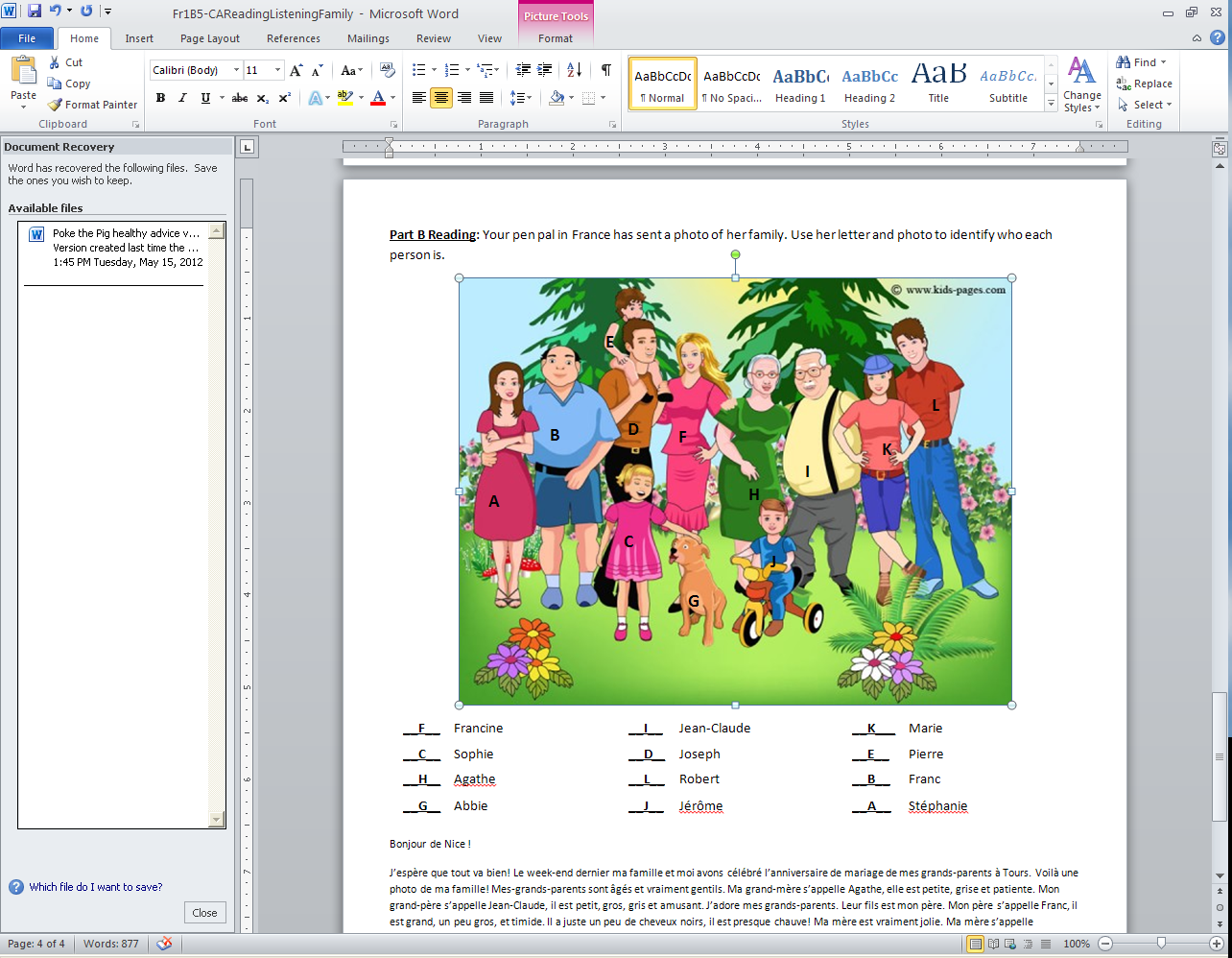 Part A Listening: You will hear a description of a French family. Using the word bank, place the names in the family tree based on the relationships you hear_____Anne_____Francine_____Hélène_____Bernard_____Claudine_____Ignès_____Daniel_____Grégoire_____Karine_____Eugène_____Jean_____Luc